Edukacja technicznaKlasa I, II Szkoła Podstawowa Specjalna Nr 4 dla uczniów z niepełnosprawnością intelektualną w stopniu lekkimNazwisko i imię nauczyciela: Kondraciuk Elżbieta el.kondraciuk@wp.pltermin realizacji: 30.04.2020 r. Temat: Kokarda narodowa – wycinanie i składanie bibuły.Kokarda narodowaTradycja przypinania kokard narodowych narodziła się rok po uchwaleniu pierwszej polskiej konstytucji. Od tamtej pory Polacy manifestowali swój patriotyzm w trudnych dla kraju chwilach i podczas obchodzenia ważnych świąt. Dziś przypinają kokardy narodowe głównie podczas świętowania Dnia Flagi Rzeczypospolitej Polskiej, podczas obchodów rocznicy uchwalenia Konstytucji 3 Maja i Narodowego Święta NiepodległościCo przygotować?• biała, karbowana bibuła; • czerwona wstążka;• patyczek (np. do szaszłyków);• agrafka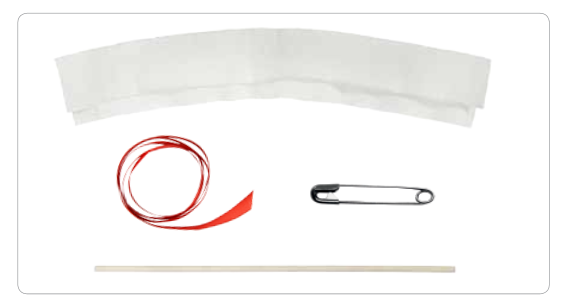 Jak to zrobić?1. Wytnij pasek z bibuły karbowanej o długości ok. 32 cm i ok. 12 cm szerokości.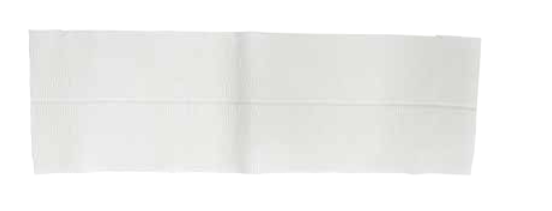 2. Złóż bibułę tak, by górna część była krótsza od dolnej o mniej więcej 1 cm.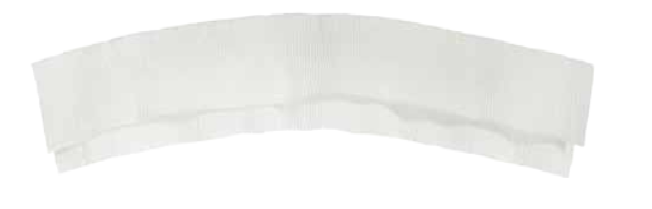 3. Nałóż bibułę na patyczek i ją udrapuj.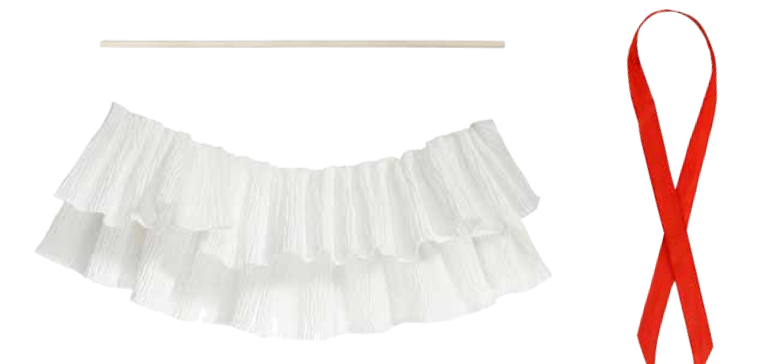 4. Do środka włóż czerwoną wstążkę, zawiąż ją na kokardę.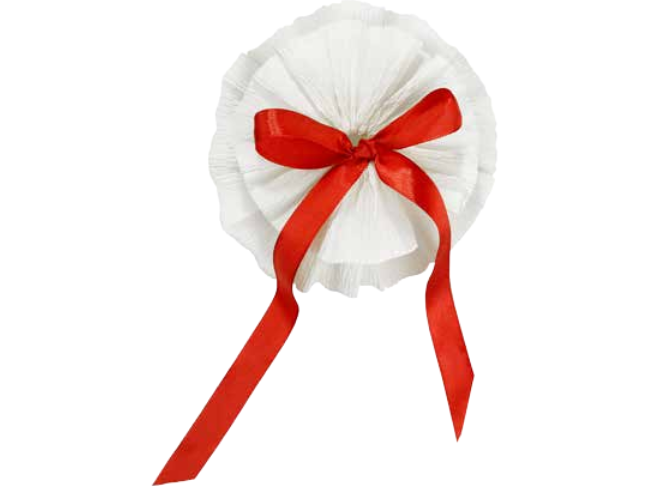 Przypnij kokardę do ubrania za pomocą agrafki.